Student council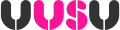 Draft MinutesDate: 27th May 2020Venue: SkypeTime: 5:30pmRollcall and quorumThe chair was content that quorum had been met.ApologiesApologies were received from Cllrs Davidson, Hunter and McBurney.MinutesApprove: Minutes of meeting held 27.4.20 – SC2-27.5.20Members approved the minutesMatters ArisingNone.President’s communicationsMembers received an oral President’s report based on housing, covid response and academic affairs.  Due to UUSU lobbying, 80% of students in halls were released from their tenancy agreements due to covid-19 and we have been supporting members in private renting accommodation through the advice bureau.  We have supported a rescheduling of the Belfast Art School show and members of the Executive have been involved in Cov-19 working groups dealing with issues such as graduations.The President outlined to members that he has added specific focus to some of the officer roles that will help streamline representation during the next period.Members were also updated on a range of events undertaken by UUSU.UUSU Council reformMembers were presented with the proposed amendments to UUSU Bye Laws.  No amendments were submitted by members.  Members approved changes to BL1, 2 and 4.MotionsDiscuss: Coeliac Policy – SC3	 Motion fell as the proposer is not present due to illness.  The Student Exec as seconder agreed to propose.  O Kinsella proposed.  Members approved the policy.	 24+ Travel Card Policy – SC4	 Cllr McCarthy was not present but the seconder Cllr Ansell proposed.  Members approved.  	 Wellbeing Space GBD Policy – SC5	 Andrew McAnallen proposed the policy, seconded by Ryan McFall.  Members approved the policy.  	 Cannabis Legislation Policy – SC6	Oisin Kinsella removed the policy from debate.	 Universal Credit Policy – SC7	 Cllr Ansell proposed the motion and presented to members.  Members approved the policy	 Accessible campuses – SC8	 Ryan McFall proposed the motion.  Members approved the motion.	 Irish language – SC9	 Oisin Kinsella proposed the motion as amended.  Members approved the motion.National Conference policyThe President outlined the policies pursued by UUSU at conferences attended by UUSU including a climate emergency position at NUS-USI.Student Officer reports and policy updateMembers received Officer oral reports and policy updatesTrustee Board reportMembers received an oral Trustee Board report from the PresidentTabled questionsAny other businessDate of next meeting